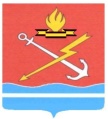 АДМИНИСТРАЦИЯ КИРОВСКОГО ГОРОДСКОГО ПОСЕЛЕНИЯ КИРОВСКОГО МУНИЦИПАЛЬНОГО РАЙОНА ЛЕНИНГРАДСКОЙ ОБЛАСТИП О С Т А Н О В Л Е Н И Еот 05 июля 2024 года № 645О внесении изменения в постановление администрации МО «Кировск» от 03 октября 2016 года № 635 «Об утверждении схемы размещения нестационарных торговых объектов на территории муниципального образования «Кировск» «Кировского муниципального района Ленинградской области»В соответствии с постановлением Правительства Российской Федерации от 29 сентября 2010 года № 772 «Об утверждении правил включения нестационарных торговых объектов, расположенных на земельных участках, в зданиях, строениях и сооружениях, находящихся в государственной собственности, схему размещения нестационарных торговых объектов», Приказом Комитета по развитию малого, среднего бизнеса и потребительского рынка Ленинградской области от 03 октября 2022 года № 25-П «О порядке разработки и утверждения схем размещения нестационарных торговых объектов на территории муниципальных образований Ленинградской области», на основании протоколов заседания  Комиссии по вопросам размещения нестационарных торговых объектов на территории Кировского городского поселения Кировского муниципального района Ленинградской области (далее – МО «Кировск») от 26 июня 2024 года № 87, постановляет:1. Внести изменение в постановление администрации МО «Кировск» от 03 октября 2016 года № 635 «Об утверждении схемы размещения нестационарных торговых объектов на территории муниципального образования «Кировск» «Кировского муниципального района Ленинградской области» (далее – Постановление), изложив строки 55 и 100 приложения к Постановлению в редакции, согласно приложению.2. Настоящее постановление вступает в силу со дня его официального опубликования в газете «Неделя нашего города», подлежит размещению на официальном сайте МО «Кировск» по адресу: https://kirovsklenobl.ru/ и в сетевом издании «Неделя нашего города+» по адресу: https://nngplus.ru/.3. Контроль за исполнением настоящего постановления возложить на заместителя главы администрации по земельным и имущественным отношениям. Исполняющий обязанностиглавы администрации				  	                      Н.В. БагаевРазослано: в дело, администрацию МО КМР, Комитет по развитию малого, среднего бизнеса и потребительского рынка Ленинградской области, МБУ «ЦПП г.Кировска», ГУМИ-2